®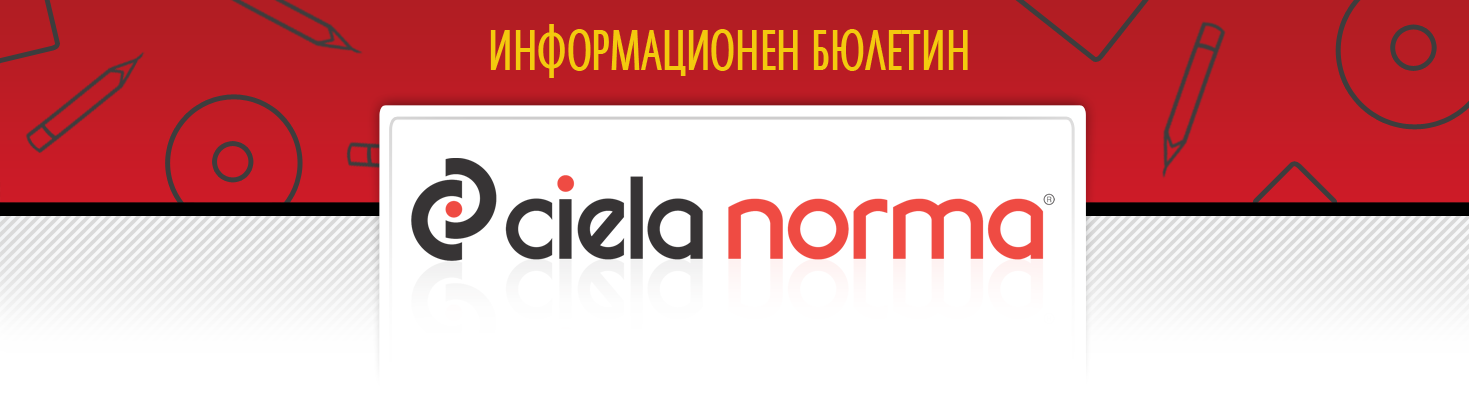 05.09.2019 г.Сиела Норма АДбул. Владимир Вазов 9, София 1510Тел.: + 359 2 903 00 00http://www.ciela.netБЕЗПЛАТЕН ДОСТЪП ДООФИЦИАЛЕН РАЗДЕЛ НА ДЪРЖАВЕН ВЕСТНИКhttp://www.ciela.net/svobodna-zona-darjaven-vestnikНОРМИАКЦЕНТИ - Държавен вестник, бр. 70 от 2019 годинаОбнародвано е Постановление № 211 от 29 август 2019 г. С него правителството одобри допълнителни разходи по бюджета на Министерството на младежта и спорта за 2019 г. Средствата в размер на 2 500 000 лв. са предназначени за модернизирането на стадион "Арена Арда" в гр. Кърджали. Изграждането на добре функционираща система за физическа култура и спорт в общините спомага за възпитание на съвременна ценностна система на личността - обществени, образователни и културни ценности, и има превантивна роля срещу ранно отказване от образование, асоциални прояви, престъпност, наркомания.Обнародван е Правилник за дейността на Инспектората на Министерството на отбраната. Урежда се организацията на дейността на Инспектората на Министерството на отбраната, видовете проверки, условията и реда за провеждането им, както и задълженията на длъжностните лица във връзка с извършването на проверките. Инспекторатът осигурява изпълнението на контролните функции на министъра на отбраната при провеждане на държавната политика в областта на отбраната посредством прилагане на интегрирана военна и цивилна експертиза, като извършва проверки относно спазването на нормативните актове и заповедите на министъра на отбраната за законосъобразното провеждане на административните дейности в Министерството на отбраната, структурите на пряко подчинение на министъра на отбраната и Българската армия.Изменена и допълнена е Наредба № Н-15 от 2010 г. Въвежда се допълнително възнаграждение за класна специалност на IT специалисти, които в изпълнение на функционалните си задължения участват непосредствено в администрирането и развитието на информационни системи и платформи, компютърни мрежи и системи за киберотбрана или осъществяват пряк контрол по изпълнението на посочените дейности. Определя се специален статут по отношение на военнослужещите, назначени на длъжност "ръководител на полети", приравнени на летателен състав. Създава се категория "парашутисти-спасители" като част от летателния състав - парашутисти и членове на екипажа на многоместни самолети (въртолети).Изменен е Правилникът за устройството и дейността на Централния артилерийски технически изпитателен полигон. Промените целят запазване на личния състав при извършване на организационно-щатните промени в Централния артилерийски технически изпитателен полигон.Изменена и допълнена е Наредба № 1 от 2009 г. Вменява се отговорност на всеки стопанин на площадки за игра да състави и поддържа в актуално състояние списък с площадките за игра, които ще поддържа и контролира по реда на наредбата, като в съответствие със собствените си възможности определя в бюджетните си или в общинските планове и програми мерките, средствата, сроковете и отговорниците за поддържането на площадките в съответствие с нормативните изисквания.Изменена и допълнена е Наредба № 42 от 2001 г. Прецизират се разпоредби относно процедурата за издаване, преразглеждане, изменение, спиране на действието или отнемане на лицензия за извършване на железопътни превози на пътници и/или товари.  Изменена и допълнена е Наредба № 57 от 2004 г. Транспонират се разпоредбите на Директива 2016/797 относно съставните елементи на оперативната съвместимост, както и относно подсистемите, интерфейсите и приложимите процедури, необходими за постигане на оперативна съвместимост на националната железопътна система с железопътната система в рамките на Европейския съюз. Актуализират се правомощията на Агенцията за железопътен транспорт на Европейския съюз.  Изменена е Наредба № РД-02-20-25 от 2012 г. Отпада част от административната тежест за гражданите и бизнеса. Премахва се изискването за предоставяне на част от документите по реда на наредбата, като необходимата информация ще се получава от Дирекция за национален строителен контрол по служебен път.  Изменена и допълнена е Наредба № 4 от 2004 г. Актуализира се и се подобрява уредбата по отношение на присъединяването на имотите към В и К мрежите и съоръженията чрез подобряване на процеса на инвестиционното проектиране. Отпада възможността всеки оператор да приема своя тарифа за цените на услугите във връзка с проучването и предоставянето на изходни данни и условия за присъединяване. Регулаторният орган - Комисията за енергийно и водно регулиране, ще приеме общовалидна тарифа.Обнародвана е Наредба № 17 от 23 август 2019 г. С нея се определя държавният образователен стандарт за придобиването на квалификация по професията 541010 "Техник-технолог в хранително-вкусовата промишленост" от област на образование "Производство и преработка" и професионално направление 541 "Хранителни технологии". Техник-технологът организира работата на екипа от оператори и работници, разпределя техните задължения и отговорности, следи за изпълнение на технологичните изисквания при производството на всеки продукт и участва в контрола на качеството на произвежданата продукция, като следи показателите на контролните уреди, реагира професионално при регистрирани отклонения и отстранява причините за тяхното възникване.Обнародвана е Наредба № 18 от 23 август 2019 г. Определя се държавният образователен стандарт за придобиването на квалификация по професията 481010 "Програмист" от област на образование "Информатика" и професионално направление 481 "Компютърни науки". Придобилият професионална квалификация по професията "Програмист" познава устройството на компютърни мрежи, стандартни мрежови протоколи и умее да реализира софтуерни системи, които комуникират в рамките на компютърна мрежа. Изгражда статични уеб страници по предварително подготвен дизайн, проектира и изгражда динамични уеб базирани системи.АКТУАЛНОПРЕДСТОЯЩО ОБНАРОДВАНЕ В ДЪРЖАВЕН ВЕСТНИК:ИНТЕРЕСНО6 септемвриДен на Съединението на Княжество България и Източна Румелия8 септемвриДен на международна солидарност на журналиститеСветовен ден на първата помощМеждународен ден на грамотносттаРождество на Пресвета Богородица (Малка Богородица)9 септемвриСветовен ден на красотата10 септемвриСветовен ден за предотвратяване на самоубийстватаЗАБАВНО***В съда:- Не можехте ли да решите този спор без съд?- Господин съдия, ние точно това правехме, но дойде полицията и ни разтърва. ***РЕДАКЦИЯГлавен редактор: Валентина СавчеваОтговорен редактор: Сузана ГеоргиеваБезотговорен редактор: Веселин ПетровЕлектронна поща: ciela@ciela.comБрой абонати към 5 април 2018 г. - 3385*** "Най-трудно е да се отговори на въпрос, на който отговорът е очевиден!"Намерете отговорите на всички въпроси със Ciela!***Министерски съвет- Постановление № 212 от 2 септември 2019 г. за одобряване на допълнителни разходи/трансфери за 2019 г. за изплащане на стипендии и на еднократно финансово подпомагане по Програмата на мерките за закрила на деца с изявени дарби от държавни, общински и частни училища през 2019 г., приета с Постановление № 97 на Министерския съвет от 2019 г.- Постановление № 213 от 2 септември 2019 г. за изменение и допълнение на Устройствения правилник на Министерството на регионалното развитие и благоустройството, приет с Постановление № 171 на Министерския съвет от 2017 г.- Постановление № 214 от 2 септември 2019 г. за приемане на Правилник за организацията и дейността на Съвета за развитие на гражданското общество- Постановление № 215 от 3 септември 2019 г. за одобряване на допълнителни разходи по бюджета на Министерството на културата за 2019 г. за изплащане на минимални диференцирани размери на паричните средства за физическо възпитание и спорт- Постановление № 216 от 3 септември 2019 г. за одобряване на допълнителни трансфери по бюджетите на общините за 2019 г. за финансово осигуряване на дейности по национални програми за развитие на образованиетоПредстоящо обнародванеМинистерство на образованието и науката- Наредба за изменение и допълнение на Наредба № 11 от 2016 г. за оценяване на резултатите от обучението на учениците- Наредба за изменение и допълнение на Наредба № 5 от 2015 г. за общообразователната подготовкаПредстоящо обнародване